Intervención de la delegación de Cuba en ocasión del tercer Examen Periódico Universal de Lituania. 40º período de sesiones del Grupo de Trabajo del Examen Periódico Universal del Consejo de Derechos Humanos. Ginebra, Suiza, 26 de enero de 2022.Señor Presidente:A Cuba le preocupa la situación de derechos humanos en Lituania, incluyendo la discriminación contra las minorías, e insta a Lituania a intensificar los esfuerzos para lograr mejoras significativas.Recomendamos:Eliminar las violaciones de derechos humanos y las acciones violentas derivadas del odio racista, homofóbico y transfóbico.Poner fin a la intimidación, amenazas y acoso que sufren los romaníes y las minorías nacionales. Tomar medidas efectivas para erradicar la intolerancia, los prejuicios predominantes y la discriminación hacia grupos vulnerables, incluyendo las personas LGBTI.Prohibir por ley toda apología del odio nacional, racial, religioso o por razones de género que constituyan una incitación a la discriminación, la hostilidad o la violencia.Combatir el uso de discursos de odio y estereotipos hacia las minorías por parte de los medios de comunicación y periodistas. Muchas gracias.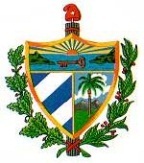 REPUBLICA DE CUBAMisión Permanente ante la Oficina de las Naciones Unidas en Ginebra y los Organismos Internacionales en Suiza